Volunteer Registration Form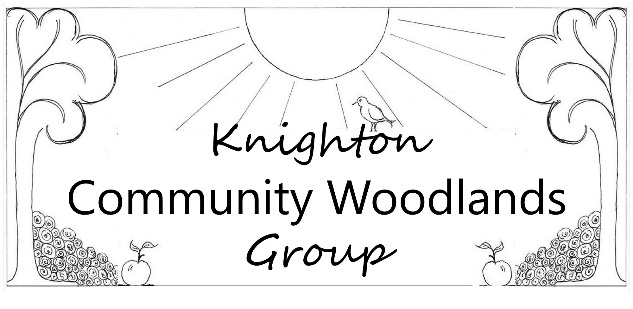 Please complete this form and return it to: woodland@tveg.org.uk.  Please call 01547 520374 if you have any questions.Personal detailsDate: Surname: Forenames: Date of birth: 						Gender (optional question): 			Address: Postcode: Telephone no:						Mobile no: E-mail: What is your current employment status? _______________________________________________________________________________________________________________Who can we contact in case of an emergency?Name: Address and post code: Telephone no: 						Mobile no: Relationship to you: Your doctor’s name: Doctor’s address and post code: Doctor's telephone no: Do you have any medical conditions or allergies that we should know about? If yes then please put details below (this information will be kept strictly confidential): Do you have a driving licence?     			Yes / No  (delete as applicable)If yes does it cover you for driving a mini-bus?  	Yes / No  Do you own a vehicle that you would be willing to use to get yourselves and others to volunteering venues?				Yes / NoAre you happy for your image to be used in our publicity (e.g. our website and newsletter)(You would not be named in the photographs)	Yes / No_______________________________________________________________________________________________________________Do you have any skills that you feel would be useful to us? (e.g. practical woodland skills, chainsaw skills, fundraising, marketing, newsletter writing, keeping accounts, etc.)_______________________________________________________________________________________________________________Please indicate the voluntary activities that you are interested in (delete as applicable)Flora & fauna surveysButterflies		Yes / NoMoths			Yes / NoInvertebrates		Yes / NoBats			Yes / NoBirds			Yes / NoFlora			Yes / NoLower plants		Yes / NoHelping to run KCWG	Yes / NoDesign of leaflets &Publicity materials	Yes / NoAny others?Woodland management 		Yes / NoCoppicing & use of hand tools	Yes / NoChainsaw use & maintenance	Yes / NoBuilding a woodstore		Yes / NoProcessing, stacking &storage of firewood			Yes / NoWoodland work days in:Llangunllo			Yes / NoKnighton			Yes / NoBeggar’s Bush			Yes / NoKnucklas			Yes / No_______________________________________________________________________________________________________________Please state your preferences for woodland volunteering days:I can volunteer on Thursdays		Yes / NoI can volunteer on Sundays		Yes / NoHow did you hear about volunteering with us?_______________________________________________________________________________________________________________If you would like to become a member of KCWG it costs just £10 per year and you can then have your say on our policies and vote for the Directors at the AGM each year.  You will need to complete a Membership form (available on our website) as well as this Volunteer Registration Form.  Please note that only Volunteers who also join KCWG as Members can access the affordable woodland products that arise from our work.  Some training courses will only be available to Members but others will be open to all Volunteers, though Members are usually given first choice if places are limited.Knighton Community Woodlands Group is a not-for-profit company limited by guarantee (Company No. 7416851) established for the benefit of local people in and around Knighton and the upper Teme Valley.  http://tveg.org.uk/wordpress/what-we-do/woodland-project 